【　平成２９年度茨城県テニスクラブ対抗戦開会式　】　　　　　　　黒沢会長あいさつ　　　　　　　　　　　　　　　　集合写真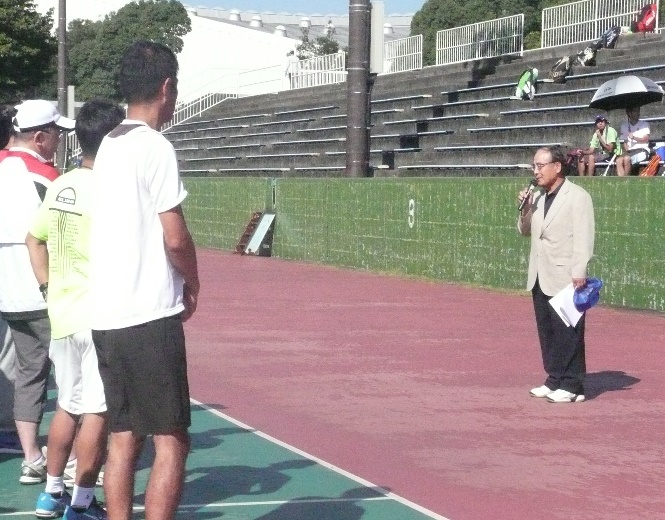 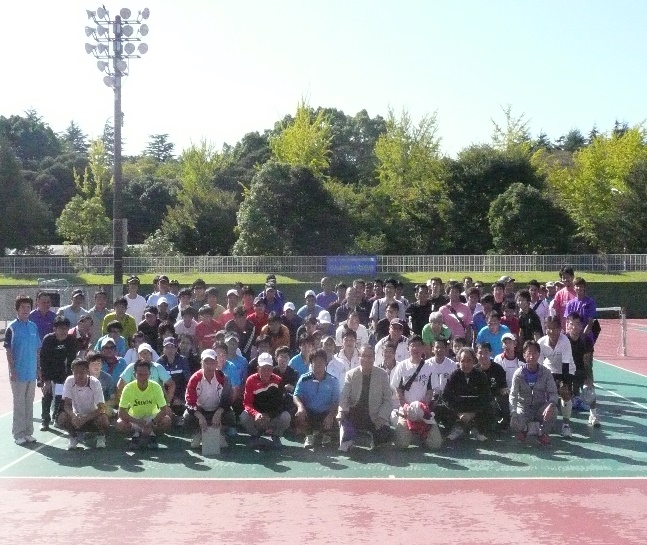 第５２回茨城県テニスクラブ対抗戦男子Aクラス大会　優勝　：　エースアカデミー　　　　　　　　　　　　準優勝　：　ルネサンス水戸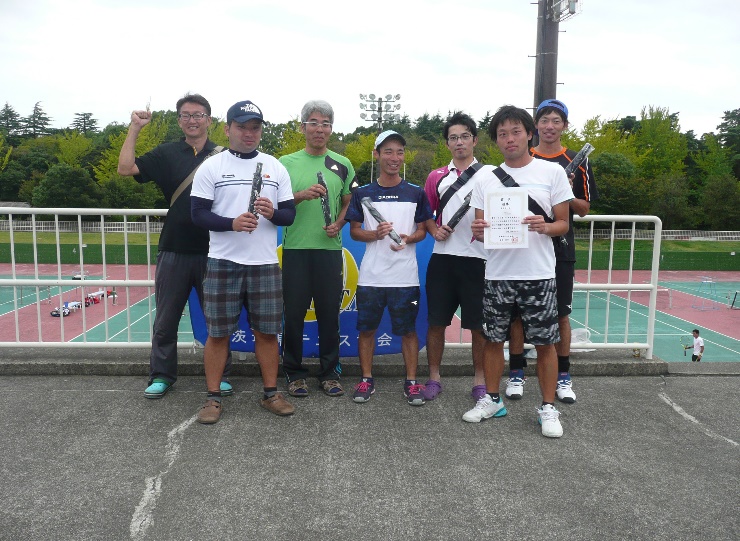 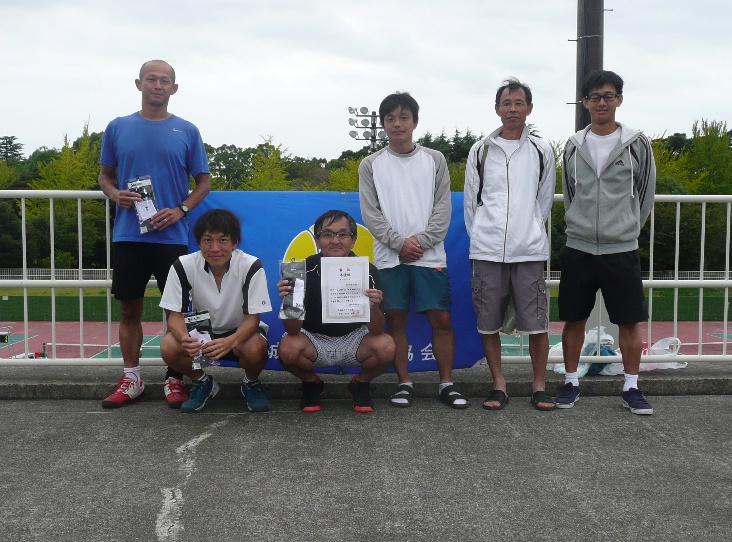 第３４回茨城県テニスクラブ対抗戦男子Bクラス大会　優勝：ジョイフルアスレティッククラブＡ　　　　　　　　　準優勝　：　松代倶楽部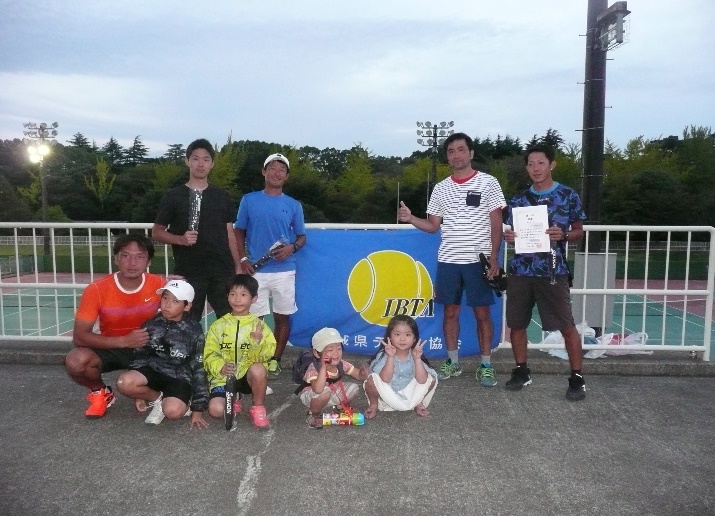 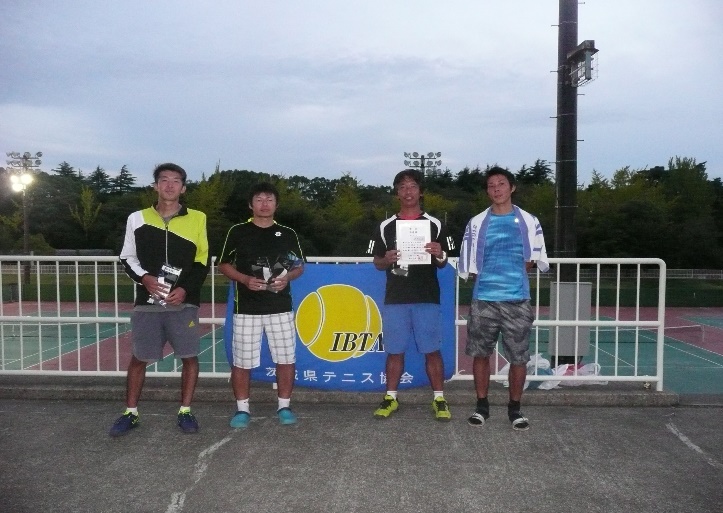 